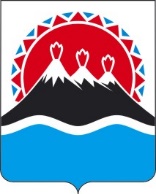 П О С Т А Н О В Л Е Н И ЕГУБЕРНАТОРА КАМЧАТСКОГО КРАЯ[Дата регистрации] № [Номер документа]г. Петропавловск-КамчатскийПОСТАНОВЛЯЮ:1. Внести в постановление Губернатора Камчатского края от 03.07.2021                 № 94 «О мерах по недопущению распространения новой коронавирусной инфекции (COVID-19) на территории Камчатского края» следующие изменения:         1) в части 6 слова «http://41.rospotrebnadzor.ru/content/blank-uvedomleniya)» заменить словами «http://41.rospotrebnadzor.ru/content/blank-uvedomleniya-0)»;         2) в разделе 4 приложения 1:         а) часть 20 изложить в следующей редакции:          «20. Запретить с 1 ноября 2021 года руководителям организаций, включая рыбохозяйственные, горнодобывающие и строительные, привлекать на сезонную (вахтовую) работу работников, невакцинированных против COVID-19.»;         б) дополнить частью 201 следующего содержания:         «20.1 Привлечение к сезонной (вахтовой) работе работников из других субъектов Российской Федерации и иностранных работников осуществляется с учетом требований, предусмотренных настоящим разделом. При этом, привлечение к сезонной (вахтовой) работе работников из других субъектов Российской Федерации и иностранных работников осуществляется при наличии у них отрицательных результатов исследования на РНК SARS-CoV-2 методом ПЦР, полученных не ранее чем за 3 календарных дня (72 часа) до даты прибытия на территорию Камчатского края.».2. Настоящее постановление вступает в силу после дня его официального опубликования.О внесении изменений в постановление Губернатора Камчатского края от 03.07.2021               № 94 «О мерах по недопущению распространения новой коронавирусной инфекции (COVID-19) на территории Камчатского края»[горизонтальный штамп подписи 1]В.В. Солодов